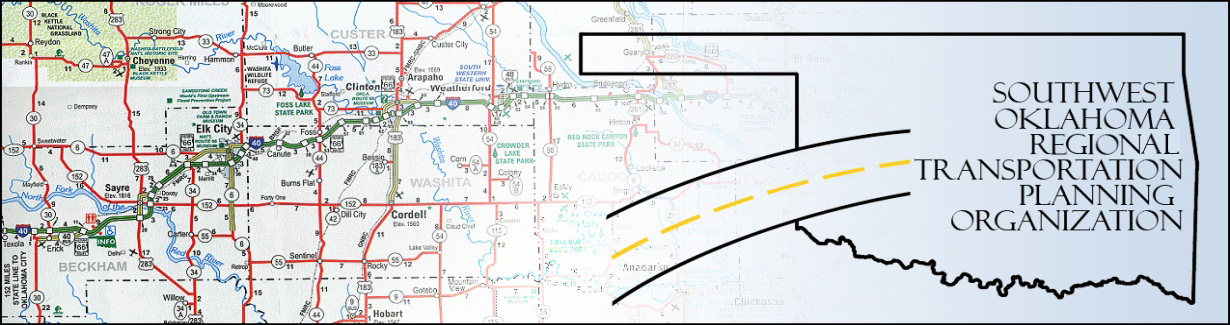 SORTPO Policy BoardSpecial Amended Meeting AgendaSWODA Conference RoomBuilding 420 Sooner Drive  Burns Flat, OK  73624September 29, 2016, 10:05 a.m.Call to OrderRoll Call – declaration of a quorumApproval of Minutes for the August 25, 2016 meeting.Discuss the results of the public review and comment period for the 2036 Beckham County LRTP. Vote to approve or disapprove the 2036 Beckham County LRTP.Discuss the results of the public review and comment period for the 2036 Roger Mills County LRTP.Vote to approve or disapprove the 2036 Roger Mills County LRTP.	Discuss the results of public review and comment period for the amendment to the Custer County LRTP.Vote to approve or disapprove the amendment to the 2035 Custer County LRTP.Discuss and vote to approve updated Planning Work Program (PWP).Approve Resolution for the Roger Mills and Beckham County 2036 LRTP.New Business.Report and Comments Adjourn